Publicado en Yecla, Murcia (España) el 21/06/2024 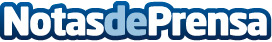 Graphenano y el empresario Nilton Reigada firman acuerdo para la implantación de Graphenano Brasil La empresa de nanotecnología especializada en grafeno, Graphenano, ha firmado un acuerdo con el abogado y empresario Nilton Reigada para la creación de Graphenano Brasil, la primera filial de la empresa en América. Este histórico acuerdo, gestado durante casi un año, se ha firmado en España, marcando un hito importante para ambas partesDatos de contacto:Jose MartinezGraphenano /Comunicacion965108102Nota de prensa publicada en: https://www.notasdeprensa.es/graphenano-y-el-empresario-nilton-reigada Categorias: Internacional Finanzas Murcia Otras Industrias Actualidad Empresarial http://www.notasdeprensa.es